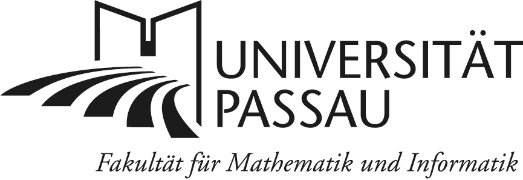 Freigabeerklärung – Standard Release Form for recorded mediagemäß / in accordance with §22 KunstUrhG (German Federal Art Copyright Act)Ich, _____________________________________________________________,	Vorname, Name	/	Given name(s), family name(s) of the photographed person_______________________,    ________________________________________________________________Geburtsdatum / Date of birth		Addresse	/	Full addresswillige ein für Aufnahmen, die im Oktober 2022 im Rahmen eines Filmshootings für die Universität Passau mit Studio Weichselbaumer GmbH
Innstadtkellerweg 11
D-94032 Passau
+49 (0) 851 988 62 917
Web: https://studioweichselbaumer.com/ erstellt wurden, dass die Aufnahmen/Bildnisse, auf denen ich abgebildet bin, in veränderter oder unveränderter Form durch die Universität Passau oder durch Dritte, die mit deren Einverständnis handeln, ohne jede Beschränkung des räumlichen, sachlichen oder zeitlichen Verwendungsbereiches und für alle in Betracht kommenden Nutzungsarten vervielfältigt, verbreitet, ausgestellt und öffentlich wiedergegeben werden dürfen. Diese Einwilligung umfasst auch die Digitalisierung. Die Nennung meines Namens bei Verwendung der Aufnahmen stelle ich in das Ermessen der Universität Passau.Mein Einverständnis ist zeitlich unbefristet und kann nur aus wichtigem Grund widerrufen werden.Für die Vereinbarung und Freigabeerklärung gilt deutsches Recht.I, the undersigned, hereby give my consent that the recordings taken of me by the above producer during the video shoot organised on behalf of the University of Passau on the above date may be copied, distributed, exhibited and/or publicly presented at all reasonable occasions in perpetuity and without geographical or contextual limitation, by the University of Passau or third parties acting with the University’s consent. This shall also include the digitisation and retention of a digital copy of the image(s) in question.I waive the right to be named and agree that the University of Passau may, at its discretion, name me as the person on the photograph.My consent is given for an unlimited time and can only be revoked if important reasons apply.German law applies. This English translation of the German wording is merely intended to help your understanding and does not itself have legal effect. Only the German wording is legally binding.___________________ 		_______________________________________Ort, Datum / Place and date	Unterschrift	/	Photographed person’s signature___________________ 		_______________________________________Ort, Datum / Place and date	Unterschrift eines Erziehungs- 	/ 	Signature of parent berechtigen (bei Minderjährigen)	/	or legal guardian (for minors)